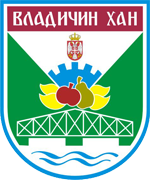 РЕПУБЛИКА СРБИЈАОПШТИНА ВЛАДИЧИН ХАНОПШТИНСКО ВЕЋЕПРИЈАВАса изјавом за доделу подстицајних средстава у пољопривреди у 2018. години на територији општине Владичин Хан из буџета општинеПод пуном материјалном и кривичном одговорношћу ИЗЈАВЉУЈЕМ да сам пре попуњавања обрасца исти пажљиво прочитао и разумео, као да су горе наведени подаци тачни.Такође, под пуном материјалном и кривичном одговорношћу ИЗЈАВЉУЈЕМ  да за инвестиционо улагање за које подносим ову пријаву не користим и да нећу користити средства, подстицаје, субвенције и донације од другог органа, организације и институције. У Владичином Хану, ________  2018. године                                                                                                              Потпис подносиоца пријаве                                                                                                                       ________________________    ОСНОВНИ ПОДАЦИ О ПОДНОСИОЦУ ПРИЈАВЕ ОСНОВНИ ПОДАЦИ О ПОДНОСИОЦУ ПРИЈАВЕ 1.Име, име оца и презиме 2.Број ЛК, место    издавања и ЈМБГ3.Aдреса становања    (место, улица и број)4. Контакт телефони   (фиксни / мобилни)5.Број рачуна и назив банке6. Број поседовног листа, КО и    број катастарске парцеле на     којој јепредметна инвестиција7. Број регистрованог     пољопривредног   газдинства8. Број чланова  породичног      пољопривредног  газдинства9.Статус подносиоца пријаве у     пољопривредном газдинству1. Носилац регистрованог пољопривредног газдинства2. Члан регистрованог пољопривредног газдинства10.Врста  инвестицијеНабавка женске телади од мајке познатог порекла (уматичена).Набавка јаради од  мајке познатог порекла (уматичена)Набавка садница воћа -  подизање нових производних засада воћа.Набавка опреме – система  за наводњавање за воћарску производњу. Набавка  опреме за пчеларство. У редовима 9 и 10 заокружите одговарајући број У редовима 9 и 10 заокружите одговарајући бројПотребна документа уз пријаву:1.   Потврда о активном статусу регистрованог пољопривредног из 2018. године (из управе за        трезор);2.    Фотокопија личне карте подносиоца;3.    Уверење локалне пореске администрације (ЛПА);4.    Доказ о власништву или другом начину коришћења обрадивог пољопривредног        земљишта, односно лист непокретности  или   уговор о закупу (уколико није унето у        подацима о газдинству); 5.    Извод из регистра пољопривредног газдинства са подацима о газдинству, броју       чланова газдинства и структури пољопривредне производње (из управе за трезор);6.    Рачун за предметну инвестицију који гласи искључиво и само на подносиоца       пријаве или преведен сточни пасош за подносиоце пријаве у сектор млеко; 7.    Отпремница потписана од стране подносиоца пријаве (не и за сектор млеко);8.    Број наменског рачуна код банке за регистровано пољопривредно газдинство (копија       картице текућег рачуна банке);9.    Извод из матичне евиденције или педигре за купљена грла женске телади и јаради.10.  Фотокопију пасоша за предметне телади и јарићи.11.  Потврду о кретању животиња на газдинству;12.  Уверење о здравственој исправности садног материјала.13.  Сертификат о производњи садног мтеријала;14.  Декларација о квалитету садног материјала14.  Доказ о регистрацији кошница и добијању ИД броја стајалишта и15.  Извод из регистра пољопривредног газдинства – животиње са ХИД бројем.Потребна документа уз пријаву:1.   Потврда о активном статусу регистрованог пољопривредног из 2018. године (из управе за        трезор);2.    Фотокопија личне карте подносиоца;3.    Уверење локалне пореске администрације (ЛПА);4.    Доказ о власништву или другом начину коришћења обрадивог пољопривредног        земљишта, односно лист непокретности  или   уговор о закупу (уколико није унето у        подацима о газдинству); 5.    Извод из регистра пољопривредног газдинства са подацима о газдинству, броју       чланова газдинства и структури пољопривредне производње (из управе за трезор);6.    Рачун за предметну инвестицију који гласи искључиво и само на подносиоца       пријаве или преведен сточни пасош за подносиоце пријаве у сектор млеко; 7.    Отпремница потписана од стране подносиоца пријаве (не и за сектор млеко);8.    Број наменског рачуна код банке за регистровано пољопривредно газдинство (копија       картице текућег рачуна банке);9.    Извод из матичне евиденције или педигре за купљена грла женске телади и јаради.10.  Фотокопију пасоша за предметне телади и јарићи.11.  Потврду о кретању животиња на газдинству;12.  Уверење о здравственој исправности садног материјала.13.  Сертификат о производњи садног мтеријала;14.  Декларација о квалитету садног материјала14.  Доказ о регистрацији кошница и добијању ИД броја стајалишта и15.  Извод из регистра пољопривредног газдинства – животиње са ХИД бројем.